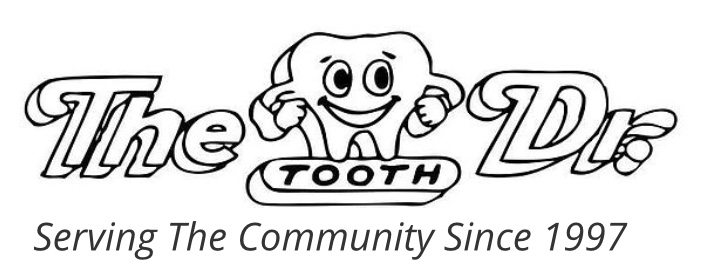 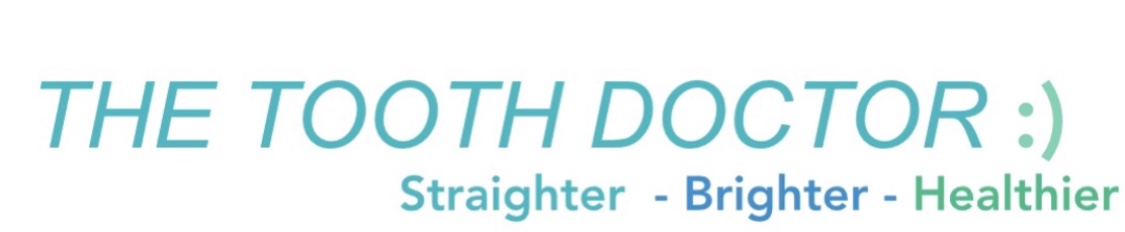     PATIENT FORMS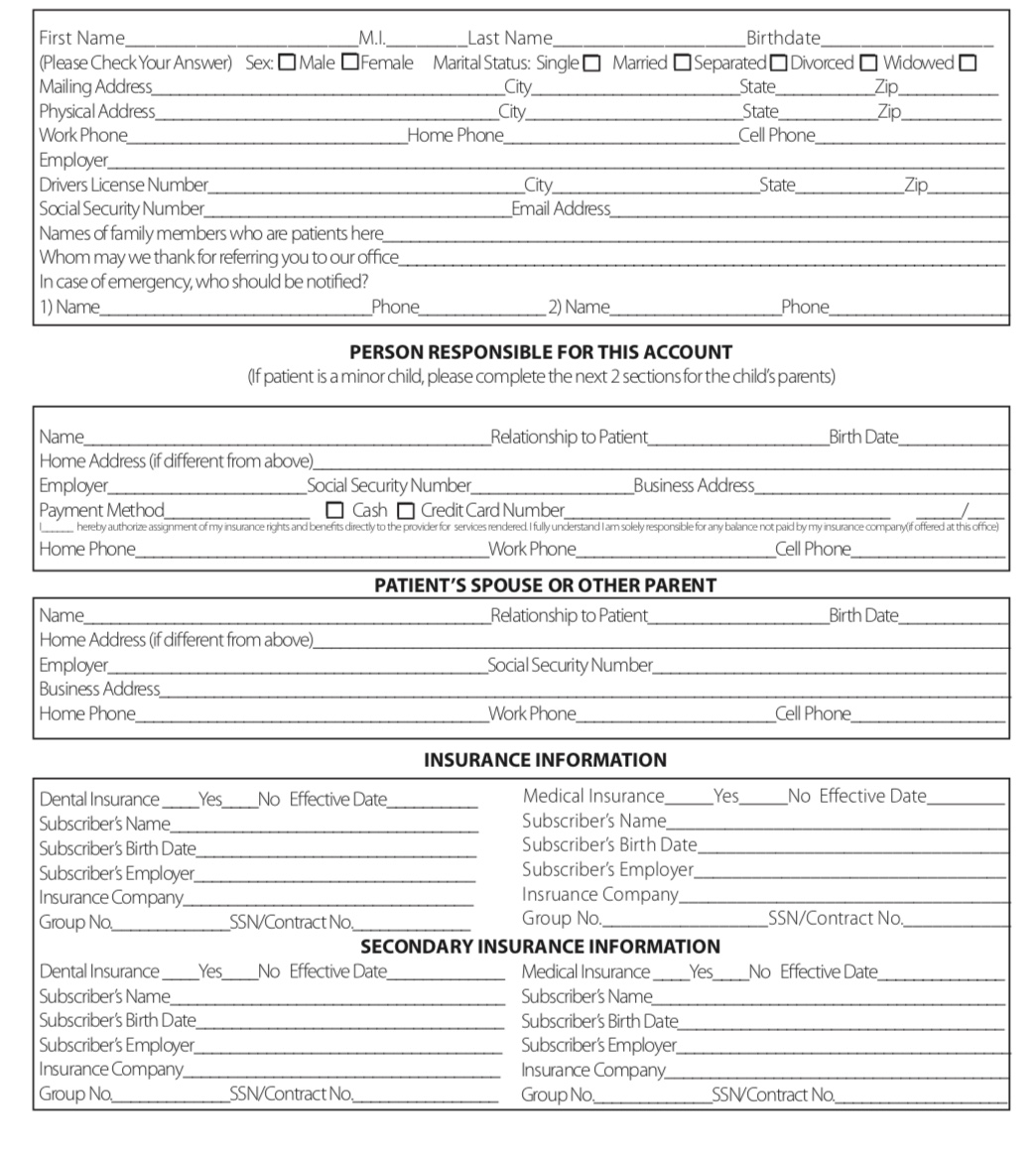 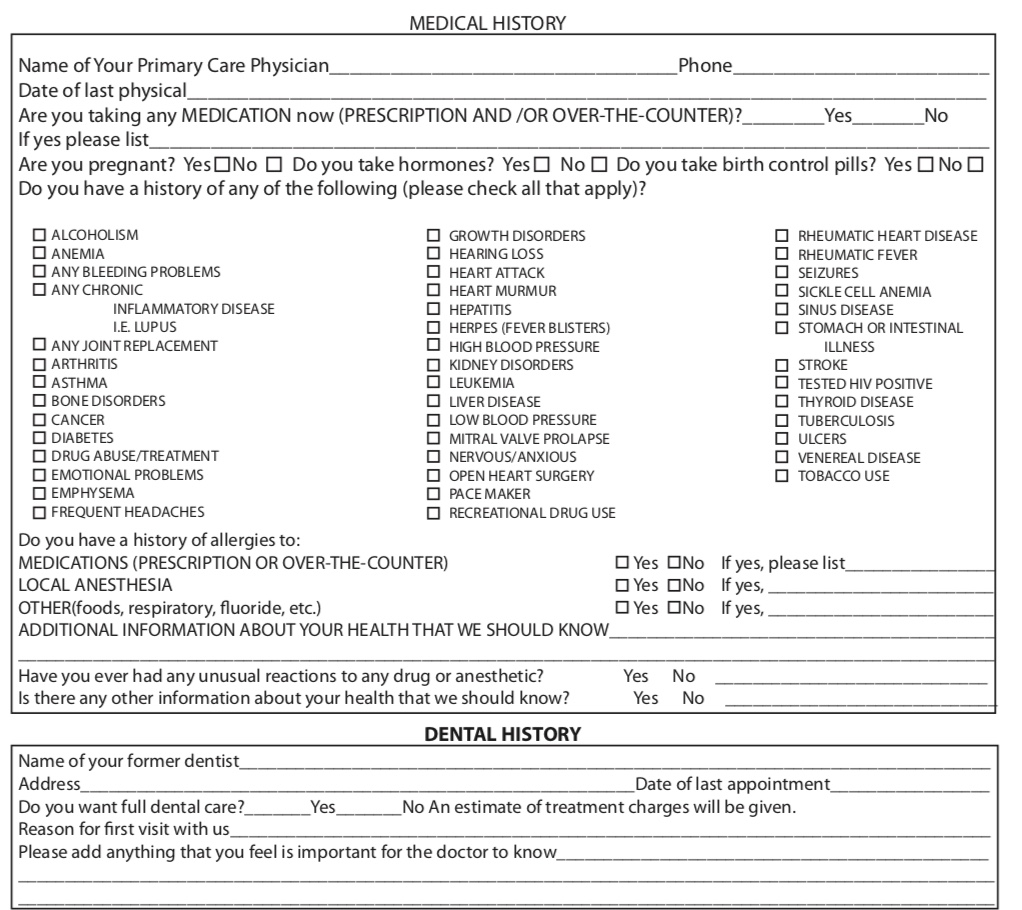 